Федеральное государственное бюджетное научное учреждение «Научно-исследовательский институт  ревматологии имени В.А.Насоновой»  приглашает Вас принять участие в проведении цикла тематического усовершенствования врачей-ревматологов по инновационным методам диагностики и лечения ревматических заболеваний , который будет проводиться 21 марта 2017 года по адресу : Москва, Каширское шоссе, д. 34А, большой зал ФГБНУ НИИР им. В.А.Насоновой  в рамках непрерывного последипломного образования врачей  по специальности «ревматология». Начало в 9-00.Договоры для участия врачей Российской Федерации на цикле будут заключаться с ФГБНУ НИИР им.В.А.Насоновой. Стоимость участия одного врача 15 000 рублей (НДС не применяется).Регистрационный взнос   не предусмотрен.Для заключения договоров на участие врачей : 8-499-614-42-85 Наталья Дудникова,  эл. почта nauka@irramn.ruПосле окончания цикла и сдачи экзамена врачам будут выданы удостоверения государственного образца о тематическом повышении квалификации по инновационным методам диагностики и лечения ревматических заболеваний. Удостоверение дает право врачам-ревматологам работать с  генно-инженерными биологическими препаратами. Врио директора ФГБНУ НИИР им. В.А.Насоновой, д.м.н.                                                            Д.Е.КаратеевПредварительная ПРОГРАММА тематического усовершенствования врачей-ревматологов по инновационным методам диагностики и лечения ревматических заболеваний21 марта 2017 г.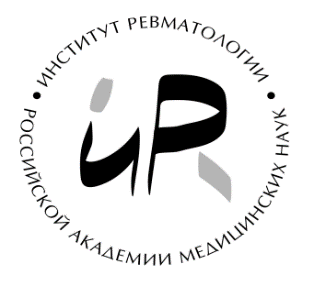 ФЕДЕРАЛЬНОЕ АГЕНТСТВО НАУЧНЫХ ОРГАНИЗАЦИЙФЕДЕРАЛЬНОЕ ГОСУДАРСТВЕННОЕ БЮДЖЕТНОЕ НАУЧНОЕ УЧРЕЖДЕНИЕ«НАУЧНО-ИССЛЕДОВАТЕЛЬСКИЙ ИНСТИТУТРЕВМАТОЛОГИИ   имени В.А.НАСОНОВОЙ»(ФГБНУ НИИР им. В.А.НАСОНОВОЙ)Российская Федерация, 115522, г. Москва, Каширское шоссе, д. 34A,тел.: (499) 614-39-65,  факс:  (499) 614-44-68,  e-mail: sokrat@irramn.ru; www.rheumatolog.ruОГРН 1027739515539, ОКОНХ 01897268, ИНН 7724085040, КПП 772401001, ГРН 9117747452814от ____________№____________                                               на № ___________от___________                                                                                     9-00-10-30Вступительное слово, приветствие участниковД.м.н. Д.Е.КаратеевСовременная стратегия фармакотерапии «Лечение до достижения цели» на модели ревматоидного артритаД.м.н. Д.Е.КаратеевЗначение метотрексата и глюкокортикоидов в лечении ревматоидного артритаД.м.н. Д.Е.КаратеевКлассификация, механизм действия, показания и противопоказания для применения генно-инженерных биологических препаратов при иммуновоспалительных ревматических заболеванияхД.м.н. Д.Е.КаратеевКомбинированная терапия метотрексатом и генно-инженерными биологическими препаратами. Д.м.н. Д.Е.Каратеев10-30-11-30Место генно-инженерных биологических препаратов в лечении ревматоидного артритаД.м.н. , проф.Н.В.Чичасова10-30-11-30Ингибиторы ФНО-альфа Д.м.н. , проф.Н.В.Чичасова10-30-11-30Блокаторы ко-стимуляции лимфоцитовД.м.н. , проф.Н.В.Чичасова10-30-11-30Ингибиторы рецепторов интерлейкина-6Д.м.н. , проф.Н.В.Чичасова10-30-11-30Анти-В-клеточная терапияД.м.н. , проф.Н.В.Чичасова10-30-11-30Тофацитиниб Д.м.н. , проф.Н.В.Чичасова10-30-11-30Проблемы монотерапии ГИБПД.м.н. , проф.Н.В.Чичасова10-30-11-30Клинический разбор К.м.н. Е.Л.Лучихина11-30-12-30Место генно-инженерных биологических препаратов в лечении анкилозирующего спондилитаД.м.н., проф. Эрдес Ш.Ф.11-30-12-30Ингибиторы ФНО-альфаД.м.н., проф. Эрдес Ш.Ф.11-30-12-30Клинический разборК.м.н. Т.В.Дубинина11-30-12-3012-30- 13-00    ПЕРЕРЫВ    КОФЕ-БРЕЙК12-30- 13-00    ПЕРЕРЫВ    КОФЕ-БРЕЙК13-00-13-30Место генно-инженерных биологических препаратов в лечении псориатического артритаД.м.н. Т.В.Коротаева13-00-13-30Ингибиторы ФНО-альфаД.м.н. Т.В.Коротаева13-00-13-30Ингибиторы интерлейкина 12/23Д.м.н. Т.В.Коротаева13-00-13-30Клинический разборК.м.н. Е.Ю.Логинова13-00-13-3013-30-14-00Место генно-инженерных биологических препаратов в лечении подагрического артритаК.м.н. М.С.Елисеев13-30-14-00Клинический разборК.м.н. М.С.Елисеев13-30-14-0014-00-14-30Генно-инженерные биологические препараты в лечении системной красной волчанкиД.м.н., проф. С.К.Соловьев14-00-14-30Клинический разборК.м.н. Е.А.Асеева14-00-14-3014-30-15-00Генно-инженерные биологические препараты в лечении системной склеродермииД.м.н., проф. Л.П.Ананьева14-30-15-00Клинический разбор14-30-15-0015-00- 15-30    ПЕРЕРЫВ    КОФЕ-БРЕЙК15-00- 15-30    ПЕРЕРЫВ    КОФЕ-БРЕЙК15-30-15-50Туберкулез и другие инфекционные осложненияД.м.н.,проф. Г.В.Лукина15-50-16-10Проблема вакцинации на фоне применения ГИБПД.м.н. Б.С.Белов16-10-16-30ГИБП и проблемы кардио-васкулярной безопасностиД.м.н. Т.В.Попкова16-30-16-50ГИБП при беременности и лактацииК.м.н. Н.М.Кошелева16-50-17-20Применение биоаналогов в лечении ревматических заболеванийД.м.н. Д.Е.КаратеевЗачет, выдача документов